CONFORMACIÓN DEL PAT.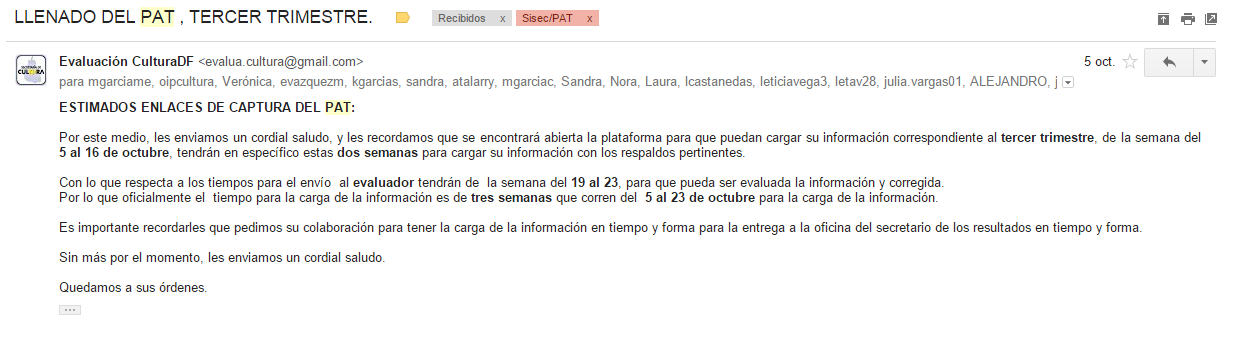 